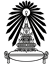 โรงเรียนเตรียมอุดมศึกษาพัฒนาการ  รัชดาตารางสอบแก้ตัว กลุ่มสาระการเรียนรู้/กิจกรรม......................................ภาคเรียนที่ ............. ปีการศึกษา.......................วันที่............................................. เวลา..............................................น.                                               ลงชื่อ ...................................................... หัวหน้ากลุ่มสาระการเรียนรู้                     (.........................................................)                     .......... / .................. / ..........ลำดับที่ชื่อ – สกุล  (ครูผู้สอน)รหัสวิชาชั้น ม./....สถานที่สอบแก้ตัวหมายเหตุ